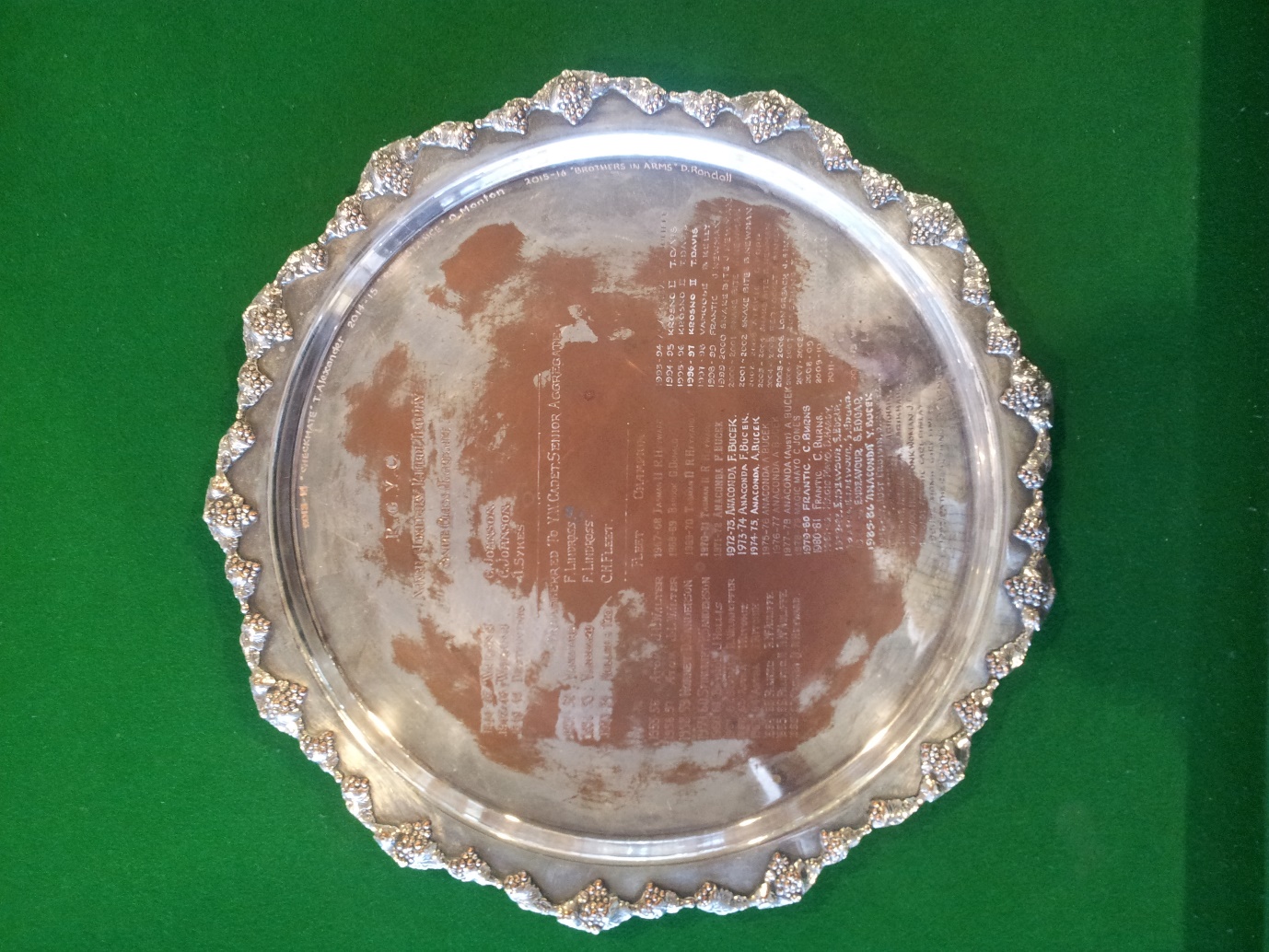 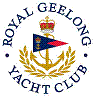 Royal Geelong Yacht Club Inc.Est 1859Trophy Deed of Gift.Trophy Deed of Gift.Trophy:Naval Auxiliary Patrol TrophyPresented by:Naval Auxiliary PatrolDate:1946For:Snipe Class Aggregate.Remarks / RevisionsThe Snipe class was introduced to Geelong by Mr R. Robbins-Larene1951: Reallocated to Cadet Senior Aggregate1955: Reallocated to International Cadet Fleet “Best in National Championship”.Click here for a list of Recipients for the Snipe Class ChampionshipClick here for a list of Recipients for the 12 Foot Cadet ChampionshipClick here for a list of Recipients for the International Cadet Best in National ChampionshipClick here for a list of Recipients for the Snipe Class ChampionshipClick here for a list of Recipients for the 12 Foot Cadet ChampionshipClick here for a list of Recipients for the International Cadet Best in National Championship